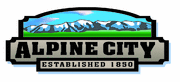 Do you have any ideas that the council could use next year for improving Alpine and being of service to our community?  AYC is run by parent volunteers.  We need parents to help throughout the year with various activities.  If your parent is available to help, please put his/her name below.NAME NAME SCHOOL ATTENDING NEXT YEAR ADDRESS  ADDRESS  ADDRESS  EMAILEMAILPlace an X next to the grade you will be in NEXT YEAR:SOPHOMORE               JUNIOR                  SENIORHOMEPHONE  CELLAre you employed?       YES             NO How many hours per week on average? How many hours per week on average? School/Community activities in which you are involved: (If you are running for your school’s student council for the 2018-2019 school year, you are welcome to apply for AYC; however, if you make it on student council, you will not be considered for AYC.)School/Community activities in which you are involved: (If you are running for your school’s student council for the 2018-2019 school year, you are welcome to apply for AYC; however, if you make it on student council, you will not be considered for AYC.)School/Community activities in which you are involved: (If you are running for your school’s student council for the 2018-2019 school year, you are welcome to apply for AYC; however, if you make it on student council, you will not be considered for AYC.)PARENT(S) NAMESPARENT(S) NAMESPARENT(S) EMAILCELL1.2.3.PARENT’S NAME PHONE NO.